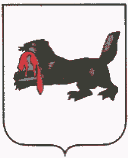 Иркутская областьТулунский  районДума  Котикского  сельского  поселенияР Е Ш Е Н И Е               « 24 » декабря 2013 года                                             № 17                                                               с. Котик    «Об утверждении генерального плана Котикского муниципального образования Тулунского района Иркутской области»	Рассмотрев проект генерального плана Котикского муниципального образования Тулунского района Иркутской области, руководствуясь ст. 24 Градостроительного кодекса Российской Федерации, п. 26 ст. 16 Федерального закона "Об общих принципах организации местного самоуправления в Российской Федерации", Уставом Котикского муниципального образования, учитывая заключение оргкомитета по итогам проведения публичных слушаний по проекту генерального плана Котикского муниципального образования Тулунского района Иркутской области, Дума Котикского сельского  поселения решила:                                                             РЕШЕНИЕ     1.Утвердить генеральный план Котикского муниципального образования Тулунского района Иркутской области согласно приложения (не приводятся).  2. Настоящее решение с приложениями опубликовать в газете «Вестник Котикского сельского поселения» и разместить на официальном сайте Котикского муниципального образования Тулунского района Иркутской области по адресу:  http:// www.kotik.mo38.ru в сети «Интернет». Глава Котикского  сельского поселения                              Т.А. ФишерПриложение  к решению Думы Котикскогосельского поселения № 17от «24» декабря 2013г.СОСТАВ ГЕНЕРАЛЬНОГО ПЛАНА КОТИКСКОГО МУНИЦИПАЛЬНОГО ОБРАЗОВАНИЯ ТУЛУНСКОГО РАЙОНА ИРКУТСКОЙ ОБЛАСТИNп/пМатериалы подлежащие утверждению:Положение о территориальном планировании1Графические материалы 2Карта планируемого размещения объектов местного значения поселения3Карта границ населенных пунктов, входящих в состав поселения4Карта функционального зонирования поселения